globalPt Day of Service10.12.19JOIN us for Fall clean up @IU Student Outreach Clinic Email Hannah Enochs to sign up:henochs@indianapt.com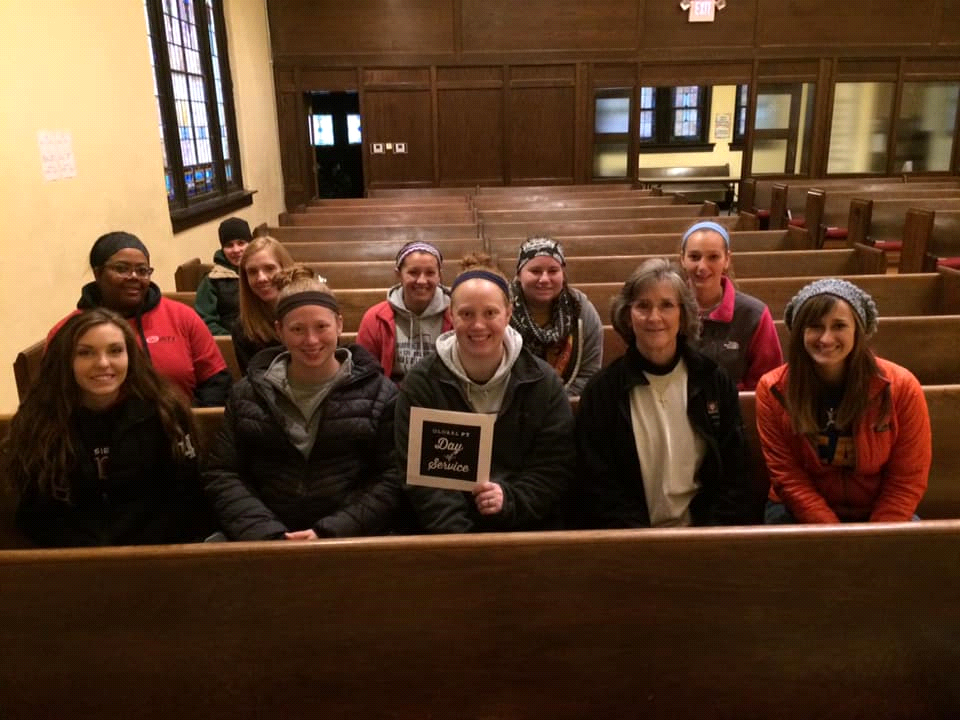 